International Conference on Governance, Intelligence and Security 2018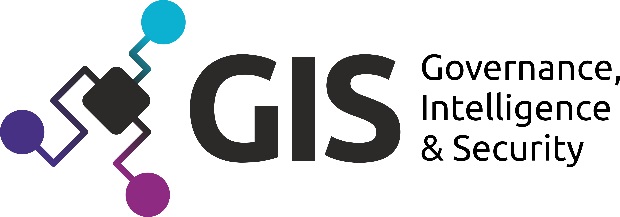 Contemporary Challenges and New Developments7 - 9 June 2018Babeș-Bolyai University Cluj-Napoca (Romania)APPLICATION FORMPlease send the filled form at gis@dsiic.ro until 1 April 2018 (applications received after deadline will not be reviewed). Paper titleAuthor (who will present)Author’s affiliation (department + university)Seniority (tick one) Junior / < 5 years experience in research Intermediate / 5-10 years experience in research Senior / 10+ years experienceAbstract (max. 250 words that provides details of paper aims and objectives, central arguments, type of analysis, the evidence base for the content)Keywords (max. 5)Co-author (if applicable)Co-author’s affiliation (department + university)Require visa? (tick as appropriate) yes                   noDate of arrival / departureSpecial mentions(e.g. disabilities, food restrictions)